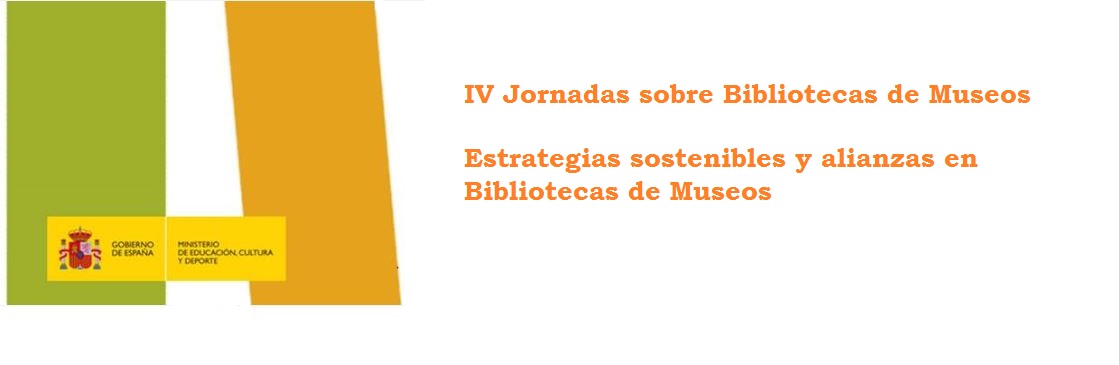 Marque lo que corresponda:Profesional:			Estudiante:		Desempleado:				Tarifas: estudiantes y personas en situación oficial de desempleo: 15€ / Público general: 30€. Las personas que se acojan a la cuota reducida, deberán acreditar su situación y adjuntar la documentación necesaria en el momento de aportar el justificante de pago.El registro para el congreso se aprobará una vez efectuado el pago. Se enviará correo de confirmación. No se realizan devoluciones una vez abonada la tarifa de asistencia.Titular de la cuenta: Fundación Museo Reina Sofía		Número de la cuenta: ES44 0049 0001 5323 1182 6069	Entidad financiera: 	Banco SantanderCódigo SWIFT: BSCHESMM	Concepto: BIMUS + nombre y apellido del asistente	Fechas de inscripción: 9 de octubre – 17 de noviembre o hasta completar aforo.Contacto: becario.documentacion@museoreinasofia.esColaboran:Los datos personales recogidos en la presente solicitud serán incorporados y tratados en el sistema informático de la Red de Bibliotecas de Museos BIMUS, pudiendo el interesado ejercer ante el mismo los derechos de acceso, rectificación, cancelación y oposición, todo lo cual se informa en cumplimiento del artículo 5 de la Ley Orgánica 15/1999, de 13 de diciembre, de Protección de Datos de Carácter Personal.FORMULARIO DE INSCRIPCIÓNFORMULARIO DE INSCRIPCIÓNFORMULARIO DE INSCRIPCIÓNFORMULARIO DE INSCRIPCIÓNFORMULARIO DE INSCRIPCIÓNFORMULARIO DE INSCRIPCIÓNApellidosNombreDNIDNIProfesiónInstituciónDirecciónLocalidadC.P.C.P.PaísTeléfonoTeléfonoMailDesea participar en :(elegir 1 de las 2 opciones) La Visita a la Biblioteca del Museo Nacional Centro de Arte Reina Sofía El Grupo de trabajo ( señalar taller por orden de preferencia):Exposiciones de fondos bibliográficos (recursos, criterios….)Propiedad intelectual en bibliotecasDesafíos en la catalogación y valoración de fondos bibliográficosLa Visita a la Biblioteca del Museo Nacional Centro de Arte Reina Sofía El Grupo de trabajo ( señalar taller por orden de preferencia):Exposiciones de fondos bibliográficos (recursos, criterios….)Propiedad intelectual en bibliotecasDesafíos en la catalogación y valoración de fondos bibliográficosLa Visita a la Biblioteca del Museo Nacional Centro de Arte Reina Sofía El Grupo de trabajo ( señalar taller por orden de preferencia):Exposiciones de fondos bibliográficos (recursos, criterios….)Propiedad intelectual en bibliotecasDesafíos en la catalogación y valoración de fondos bibliográficosLa Visita a la Biblioteca del Museo Nacional Centro de Arte Reina Sofía El Grupo de trabajo ( señalar taller por orden de preferencia):Exposiciones de fondos bibliográficos (recursos, criterios….)Propiedad intelectual en bibliotecasDesafíos en la catalogación y valoración de fondos bibliográficosLa Visita a la Biblioteca del Museo Nacional Centro de Arte Reina Sofía El Grupo de trabajo ( señalar taller por orden de preferencia):Exposiciones de fondos bibliográficos (recursos, criterios….)Propiedad intelectual en bibliotecasDesafíos en la catalogación y valoración de fondos bibliográficos